«Маленькие Эколята»!Все хорошее в людях-из детстваКак истоки добра пробудить?Прикоснуться к природе всем                                                  сердцем.Удивиться, узнать, полюбить!Мы хотим, чтоб земля расцветала,И росли как цветы малыши.Чтоб для них экология стала,Не наукой, а частью души!»    Природа - мощный источник познания, которое через общение раскрывает человеку свои тайны и делает его более чувствительным к окружающему миру.    Человек часть природы интерес ко всему живому заложен  в нем с самого рождения, и едва ли не наиболее ярко является в детском возрасте.Взрослый - источник знаний для ребенка, носитель опыта, того, что в дальнейшем станет для него смыслом жизни. Ввести малыша в этот мир, раскрыть его красоту, неповторимость, научить любить и беречь природу - задача и долг, взрослых. Сделать это необходимо как можно раньше, уже с первых шагов ребенка по родной земле.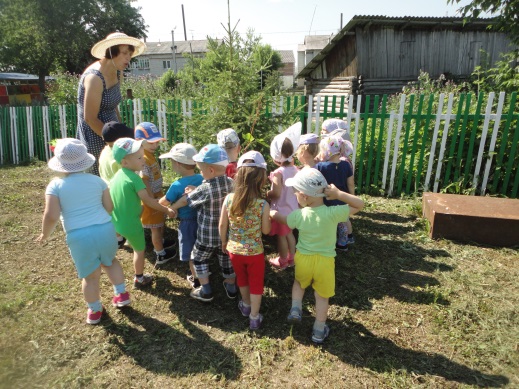     Чтобы сохранить природу на планете, нужны образованные люди. От них будет зависеть ее судьба. И первые основы экологической культуры должны закладываться нами — дошкольными работниками.     Бережное отношение к природе, осознание важности ее охраны, формирование эко культуры природоохранного сознания необходимо воспитать с ранних лет, ведь дошкольное детство - начальный этап формирования личности человека.  Самое подходящее время для формирования у ребенка основ восприятия мира, честности, правдивости, чувства долга, любви и уважения к труду, чести и собственного достоинства, любви к Родине.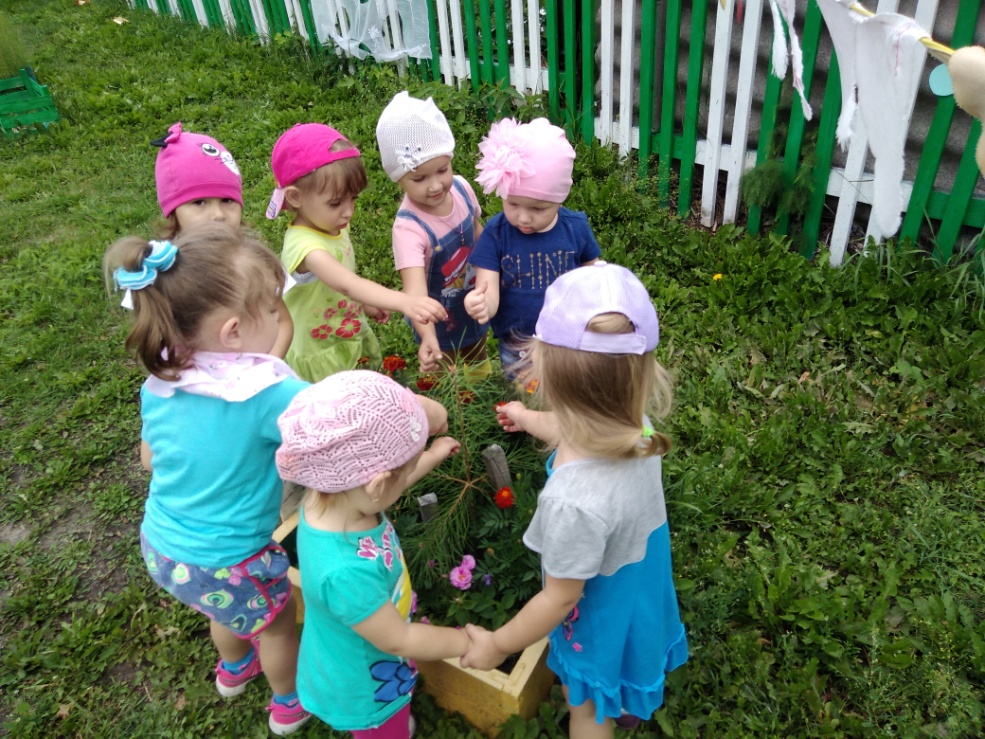      «Рыбе – вода, птице – воздух, зверю – лес, степи, горы. А человеку нужна Родина. И охранять природу – значит охранять Родину». Так говорил русский писатель М.М.Пришвин. Красоты родной природы рождает патриотизм, любовь к Родине, привязанность к тому месту, где ты живёшь.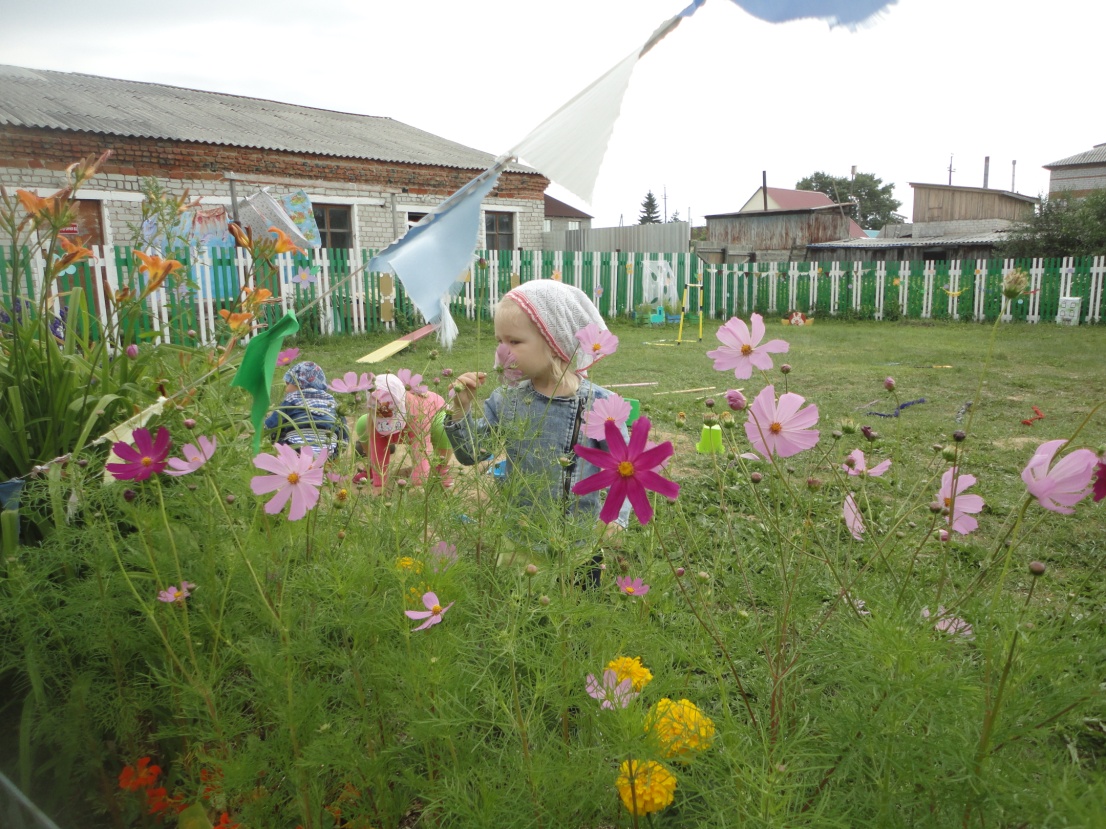       С ранних лет своей жизни ребенок начинает осмысленно познавать и анализировать окружающий его мир, формировать определенное мнение и отношение к людям. В дошкольном возрасте формируются экологические позиции, которые помогают малышу в дальнейшем определить свое отношение к природе, сопереживание ей и принятие активных действий в решении большинства экологических проблем, которыми сейчас богат наш мир. 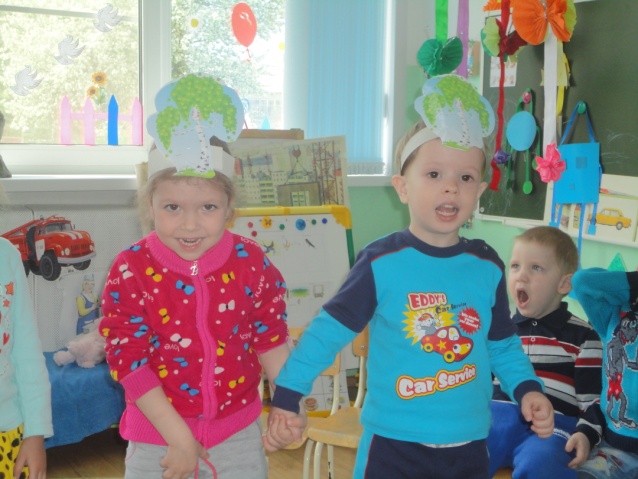 Впитывая как губка, ребенок получает знания от близких ему людей и развивается, учится правильно вести себя в природе, начинает осознавать, что можно делать, а что – нельзя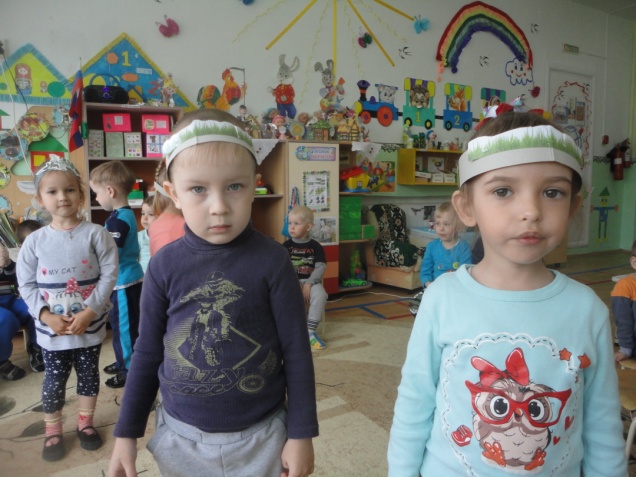   Расскажи своим детям об экологии и сами не забывайте об этом, если хотите пить чистую воду купаться в озерах и реках, дышать чистым воздухом, питаться здоровой пищей.    Задача педагога в работе с детьми младшего дошкольного возраста — заложить первые ориентиры в мире природы — растений и животных как живых существ и их зависимости от условий жизни.   Каждый ребенок по своей природе исследователь. Пока дети не утратили интерес к познанию, исследованию окружающего мира, нужно помогать им открывать как можно больше тайн живой и неживой природы.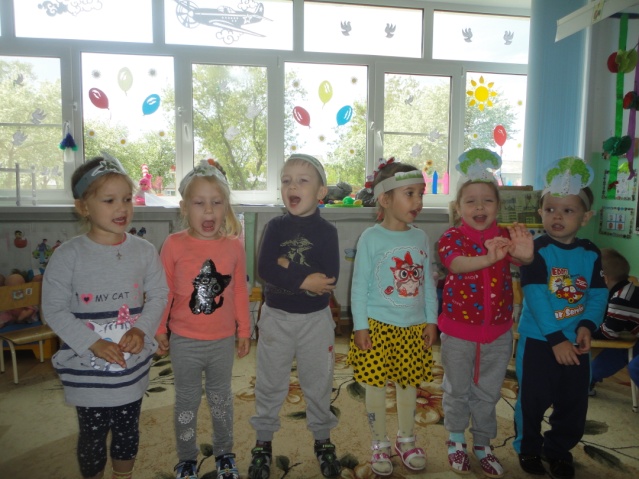       В своей работе мы много  уделяем внимания   наблюдению в природе за ее объектами. Организуем наблюдения за изменениями в природе: (тепло, холодно, идет дождь, дует холодный ветер. Знакомим детей с растениями на участке, за их изменениями в разное время года. При наблюдении за птицами  вместе с детьми указываем на повадки,  окрас птиц.)       Важно в экологическом воспитании является понимание детьми живого объекта.  Фольклор, праздники, игры, сказки отражали всегда особенности восприятия природы. Что как неотъемлемая часть прослеживается в нашей работе. Чтение рассказов сказок, заучивание стихотворений. Любое наблюдение сопровождаем стихотворениями, где совершенствуется  речь.      Организуем с родителями конкурсы: «Зимушка - хрустальная», «Весна  - красна» «Выставка цветов»,  где родители вместе с детьми отражают явления природы в поделках, рисунках.       Недавно была организована  совместно с родителями и детьми  весенняя посадка «Аллея малышей» из сосен, дети принимали активное участие, поливали  молодые деревца, помогали, держали при посадке деревца. Дети наперебой  задавали   вопросы. Дети счастливы, а взрослые  помогают, проявляют внимание и заботу о детях. Важно находить новые пути  к сотрудничеству с родителями, так - как у воспитателей и родителей цель одна воспитывать будущих созидателей жизни.               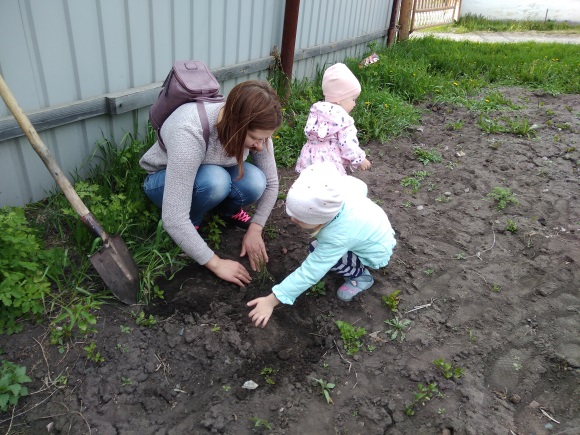 Посадка аллеи сосен: «Аллея малышей»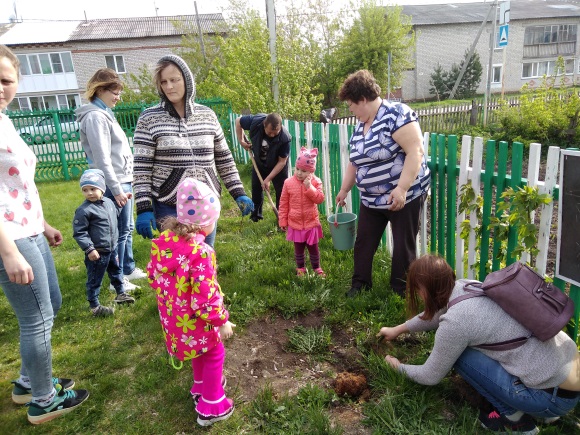  Все выдающиеся мыслители и педагоги прошлого предавали большое значение природе как средству воспитания детей: Я. А. Коменский видел в природе источник знаний, средство для развития ума, чувств и воли.К. Д. Ушинский был за то, чтобы «вести детей в природу», чтобы сообщать им все доступное и полезное для их умственного и словесного развития. 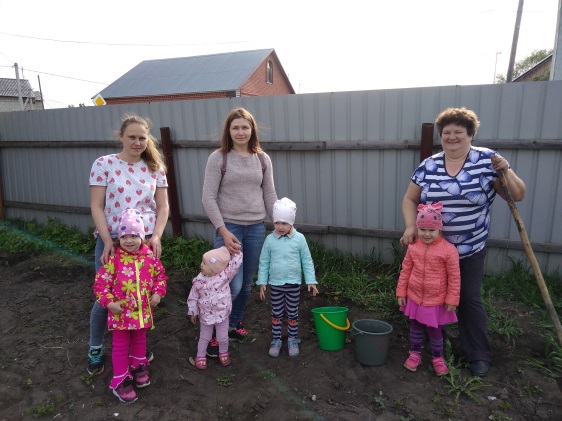      Дети должны участвовать в добрых делах, мероприятиях, направленных на сохранение природных ресурсов, улучшение условий жизни людей, должны уметь сочувствовать, сопереживать, заботиться о других.      Правильное отношение детей к природе начинается в семье. Положительное взаимодействие с ней взрослых становится средством воспитания малышей. Во время совместных с детьми наблюдений за изменениями, происходящими в природе, ставьте перед ними маленькие проблемы, решать которые предоставьте им самим. Ребенок должен задуматься над тем, от чего загрязняется воздух, мутнеют реки, погибают животные  и растения. А что бы сделал он, маленький человечек, для того, чтобы сохранить родной край? Чаще спрашивайте его об этом.Объясните дошкольникам, что все в природе взаимосвязано, все живое хочет и должно жить. Природа – это единый дом, в котором все нужны друг другу. От огромного солнца до самой маленькой мошки.Все-Все, Все на свете,На свете нужныИ мошки,  Не меньше нужны, чем слоны.Нельзя обойтись без чудищ нелепыхИ даже без хищников, злых и свирепых.Нужны все на свете!Нужны все подряд -Кто делает медИ кто делает яд!И это все дети запомнить должны!Инсценировка стихотворения «Черемуха» Е.БлагининаЧеремуха, черемуха,Ты что стоишь бела?-Для праздника весеннего,Для  Мая  расцвела.-А ты, трава-муравушка,Что стелешься мягка?-Для  праздника весеннего,Для  майского денька.-А вы, березы  тонкие,Что  нынче зелены?-Для праздника, для  праздника!Для  Мая! Для весны!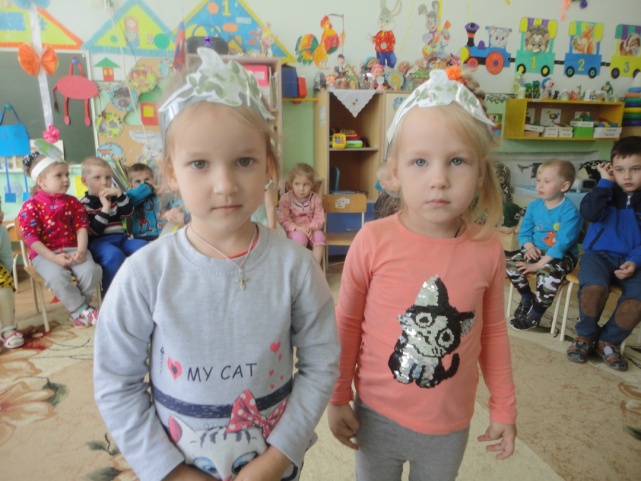                                          Воспитатели 2 младшей группы: Гетман Н.П. Тайщикова К.Д.                                 